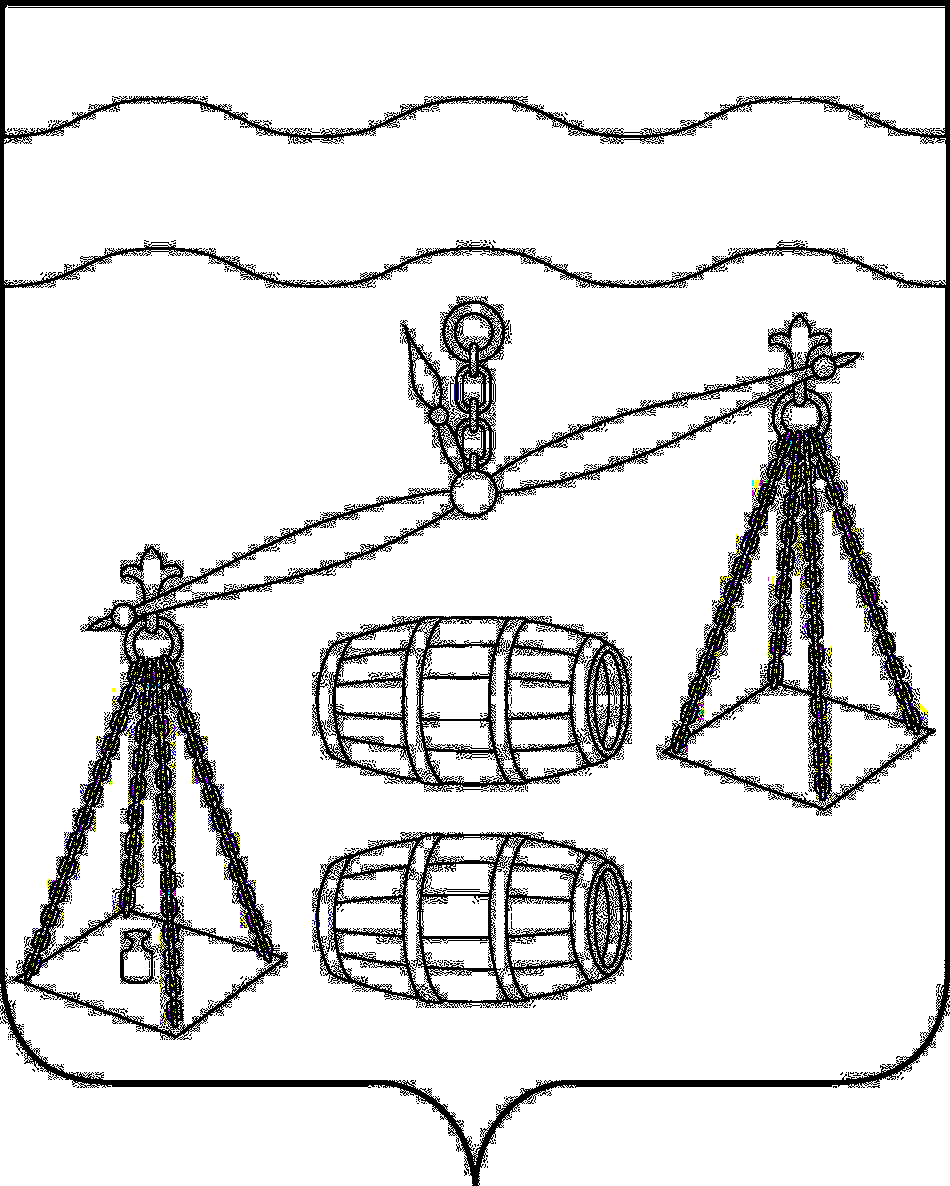 Администрация сельского поселения 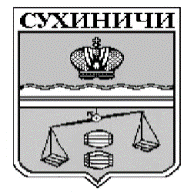 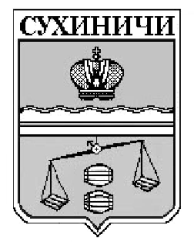 «Село Хотень»Калужская областьСухиничский районП О С Т А Н О В Л Е Н И Еот 14.04.2021 года                                                                                      № 11О проведении Дней защитыот экологической опасности(15 апреля-5 июня) в 2021 году  В целях участия в природоохранной акции «Общероссийские Дни защиты от экологической опасности», объединения усилий общественного экологического движения, укрепления взаимодействия органов местного самоуправления с общественными объединениями в проведении эффективной экологической политики, во исполнение постановления администрации МР «Сухиничский район» № 328 от 13.04.2021 года, администрация СП «Село Хотень»      ПОСТАНОВЛЯЕТ:1.Провести на территории сельского поселения «Село Хотень» Дни защиты от экологической опасности (15 апреля- 5 июня) в 2021 году.2. Утвердить план основных мероприятий по подготовке и проведению Дней защиты от экологической опасности в сельском поселении «Село Хотень» (Приложение № 1).3. Рекомендовать руководителям предприятий, бюджетных организаций и учреждений принять активное участие в мероприятиях, направленных на сохранение экологической среды обитания, пропаганде лучших примеров заботы об экологической обстановке в микрорайонах, прививать и повышать экологическую культуру населения. 4. Настоящее постановление вступает в силу после обнародования и подлежит размещению на официальном сайте администрации МР «Сухиничский район» в разделе «Поселения». 5. Контроль за исполнением настоящего постановления оставляю за собой.Глава администрацииСП «Село Хотень»                                                Н.М. Демешкина Приложение № 1к постановлению администрацииСП «Село Хотень» от 14.04.2021 г. № 11ПЛАНосновных мероприятий по подготовке и проведению Дней защиты от экологической опасности в СП «Село Хотень»(15 апреля- 5 июня) в 2021 году.№МероприятияСроки проведенияОтветственные исполнители1.Проведение мероприятий по благоустройству, ликвидации стихийных свалок, очистке придорожных полос, скверов, кладбищ, проведение работ по закладке скверов, газонов, памятных аллей и т.д.апрель-майАдминистрация,руководители всех предприятий, учреждений,население2.Организация работы по благоустройству родников и других естественных водоисточниковапрель-майАдминистрация, население3.Проведение акций природоохранного назначенияапрельАдминистрация,руководители всех предприятий, учреждений,население4.Участие в природоохранной акции Марш парков»апрельАдминистрация,руководители всех предприятий, учреждений,население5.Организация и проведение на базе сельской библиотеки мероприятий по экологическому образованию, воспитанию и просвещению населения, акций: «Батарейку принеси-ёжика спаси», «Сдай макулатуру- спаси дерево!»,  «Чистый берег», конкурсов экологического плаката, детских рисунков «Экология глазами детей»апрель- июньАмелина Т.А.